Pomoc psychologiczno – pedagogiczna, arteterapia. (Klaudia i Grzegorz)26.01.2021r. wtorekTemat: Zakładka do książki. Doskonalenie motoryki małej. Dzień dobry!Dzisiaj w ramach twórczego treningu proszę pokolorujcie zakładkę do książki a następnie ją wytnijcie. Możecie kolorować według wzoru lub według własnego pomysłu. Wykonaną zakładkę przynieście do szkoły. Wspólnie ją oprawimy tak żebyście mogli z niej korzystać. Miłej pracy!!!  . 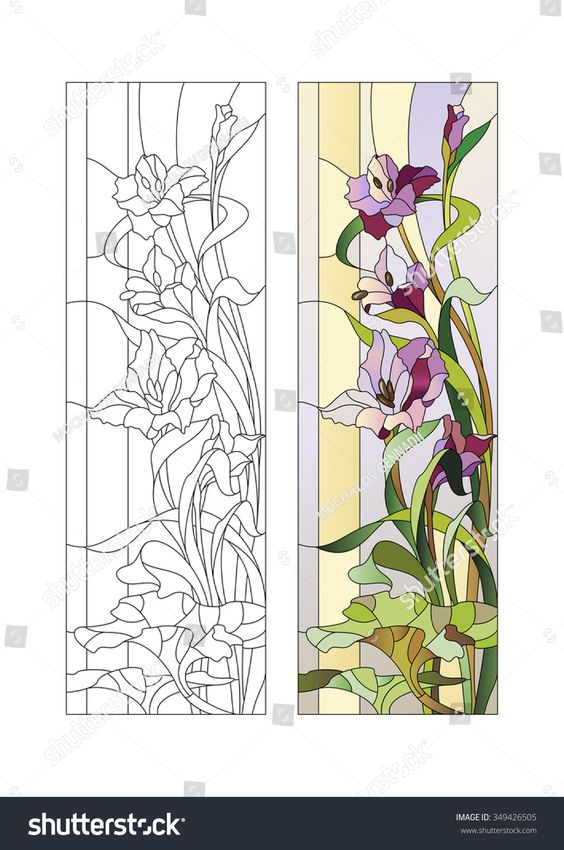 